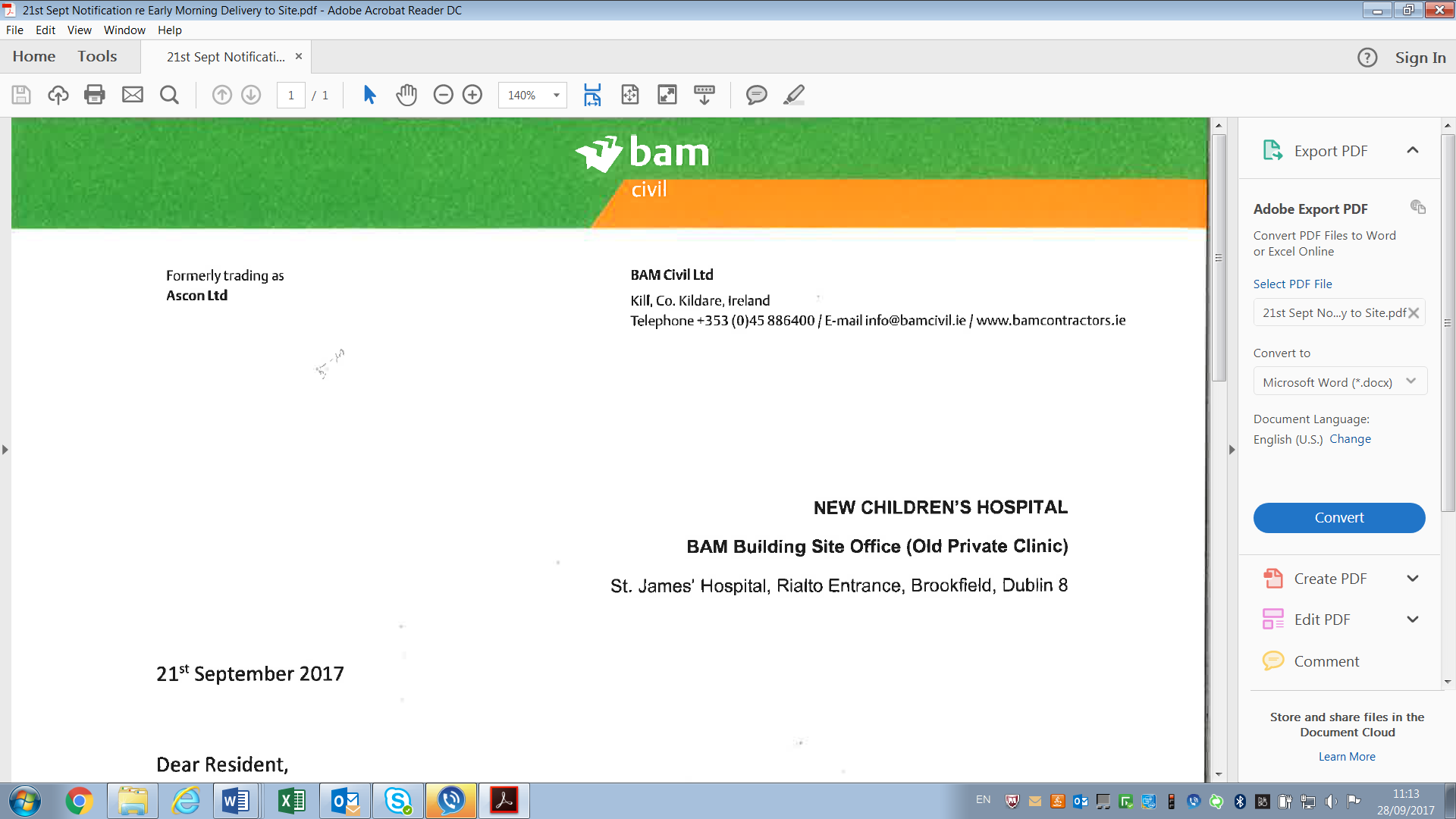 NEW CHILDREN’S HOSPITALBAM Building Site Office (Old Private Clinic)St. James’ Hospital, Rialto Entrance, Brookfield, Dublin 84th October 2017Dear Resident,As part of the New Children’s Hospital project, BAM are required to carry out diversionary works on the existing steam systems which supply heating to the entirety of St. James’s Hospital.This is a critical supply to the hospital and we have been advised by St. James’s Hospital that it must be carried out during an off peak time at weekends. These works for the most part, will take place at a junction along the existing underground utility tunnel directly south-west of O’Reilly Avenue and within the current energy centre building. As you know works in this regard took place Saturday last. There is a requirement to continue these works for a further three Saturday’s 7th, 14th & 21st October.    BAM has already carried out the most invasive element of these works on Saturday 30th September, with more non-invasive works taking place on the 7th, 14th and 21st October. Please note all dates are weather dependent due to the nature of the works. On each day BAM will be endeavouring to complete the more invasive work within the normal working of 8am-2pm as far as reasonably practical. Dublin City Council have issued an out of hours works permit for these Saturday works 06-00-08.00hrs & 14.00-23.00hrs.  Every effort will be made to minimise any inconvenience to local residents. As previously stated, there will not be any work taking place between the hoarding line and the rear of O'Reilly Avenue until further notice.Should you have any questions please do not hesitate to contact the designated 24/7 resident’s helpline service on 01-531 1110.Regards,Garry KeeganBAM Community Liaison National Children’s Hospital Project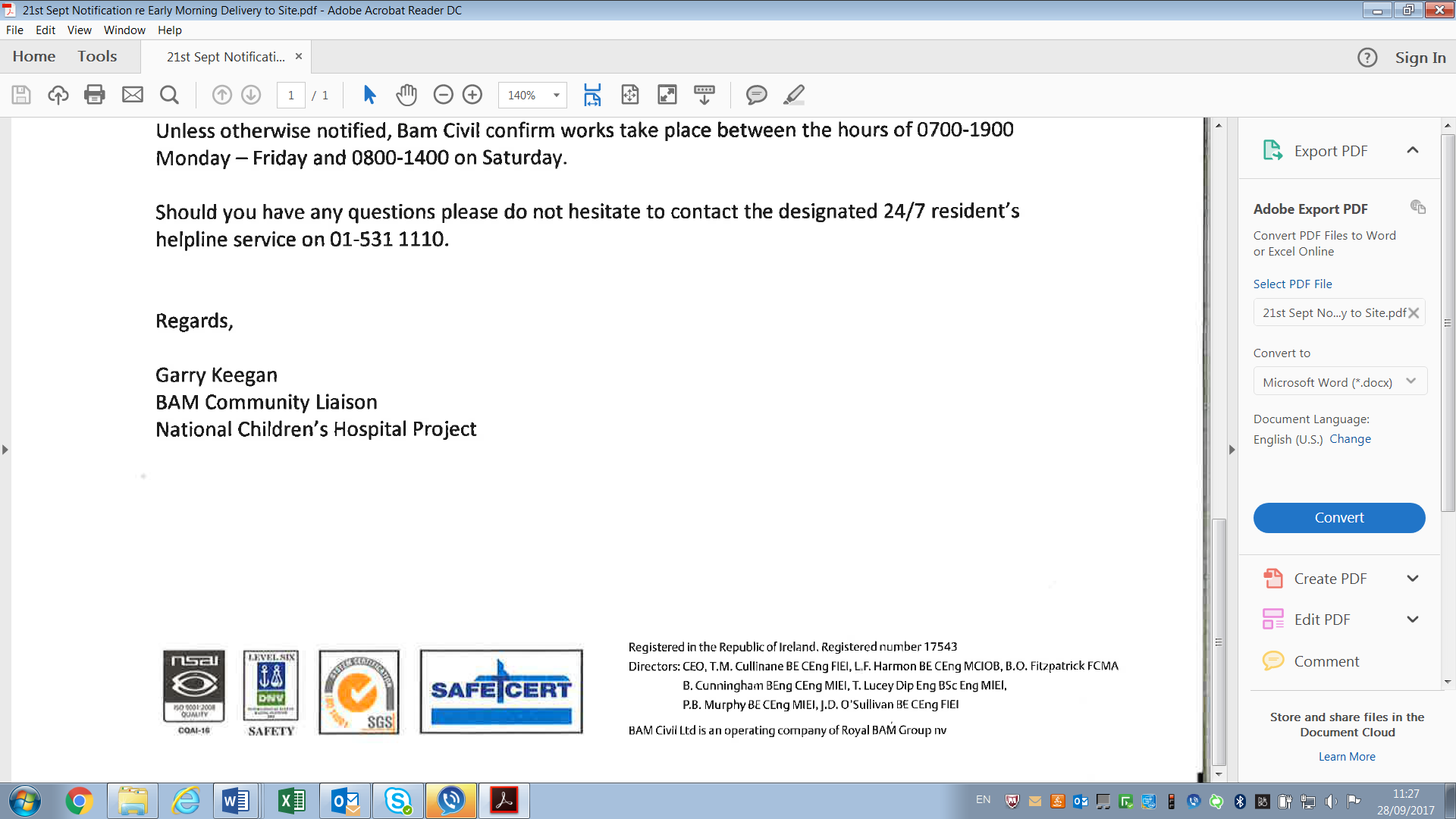 